РЕШЕНИЕРассмотрев проект решения о внесении изменений в решение Городской Думы Петропавловск-Камчатского городского округа от 24.04.2013 № 170-р
«О комиссии по вопросам управления акционерными обществами», внесенный Главой администрации Петропавловск-Камчатского городского округа
Зайцевым Д.В., руководствуясь статьей 28 Устава Петропавловск-Камчатского городского округа, Городская Дума Петропавловск-Камчатского городского округаРЕШИЛА:1. Внести в преамбулу решения Городской Думы Петропавловск-Камчатского городского округа от 24.04.2013 № 170-р «О комиссии по вопросам управления акционерными обществами» следующие изменения:1) слово «открытого» исключить;2) слово «открытых» исключить.2. Внести в приложение 1 к решению Городской Думы Петропавловск-Камчатского городского округа от 24.04.2013 № 170-р «О комиссии по вопросам управления акционерными обществами» следующие изменения:1) в пункте 1.2 слово «открытых» исключить;2) в предложении втором пункта 1.5 слова «председатель Комитета по управлению имуществом администрации Петропавловск-Камчатского городского округа» заменить словами «начальник Управления экономического развития и имущественных отношений администрации Петропавловск-Камчатского городского округа», слова «председателя Комитета по управлению имуществом администрации Петропавловск-Камчатского городского округа» заменить словами «начальника Управления экономического развития и имущественных отношений администрации Петропавловск-Камчатского городского округа»;3) в подпункте 2.1.11 слово «финансового» заменить словом «отчетного»;4) подпункт 2.1.12 изложить в следующей редакции:«2.1.12 утверждение годового отчета, годовой бухгалтерской (финансовой) отчетности Общества, если уставом Общества решение этих вопросов не отнесено
к компетенции совета директоров (наблюдательного совета) Общества;»;5) подпункт 2.1.22 изложить в следующей редакции:«2.1.22 распределение прибыли (в том числе выплата (объявление) дивидендов, за исключением выплаты (объявления) дивидендов по результатам первого квартала, полугодия, девяти месяцев отчетного года) и убытков Общества по результатам отчетного года;»;6) дополнить подпунктом 2.1.23 следующего содержания:«2.1.23 принятие решения об обращении с заявлением о листинге акций Общества и (или) эмиссионных ценных бумаг Общества, конвертируемых в акции Общества, если уставом Общества решение указанного вопроса не отнесено
к компетенции совета директоров (наблюдательного совета) Общества;»;7) дополнить подпунктом 2.1.24 следующего содержания: «2.1.24 решение иных вопросов, предусмотренных Федеральным законом
от 26.12.1995 № 208-ФЗ «Об акционерных обществах».».3. Внести в приложение 2 к решению Городской Думы Петропавловск-Камчатского городского округа от 24.04.2013 № 170-р «О комиссии по вопросам управления акционерными обществами» следующие изменения:1) слова «Тараканова Т.В. - исполняющая обязанности председателя Комитета по управлению имуществом администрации Петропавловск-Камчатского городского округа» заменить словами «Урушадзе Ш.С.- начальник Управления экономического развития и имущественных отношений администрации Петропавловск-Камчатского городского округа»;2) слова «Ющенко Н.В. - начальник Управления экономики администрации Петропавловск-Камчатского городского округа» заменить словами «Зыкина Е.В. – заместитель начальника Управления экономического развития и имущественных отношений администрации Петропавловск-Камчатского городского округа – начальник отдела экономического анализа и мониторинга Управления экономического развития и имущественных отношений администрации Петропавловск-Камчатского городского округа.»;3) слова «Чубкова О.С. - заместитель Главы администрации Петропавловск-Камчатского городского округа - руководитель Департамента финансов администрации Петропавловск-Камчатского городского округа» заменить словами «Чубкова О.С. - заместитель Главы администрации Петропавловск-Камчатского городского округа - руководитель Управления финансов администрации Петропавловск-Камчатского городского округа.».4. Настоящее Решение вступает в силу со дня его подписания.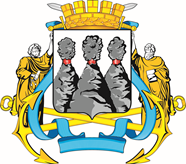 ГОРОДСКАЯ ДУМАПЕТРОПАВЛОВСК-КАМЧАТСКОГО ГОРОДСКОГО ОКРУГАот 20.04.2016 № 955-р44-я сессияг.Петропавловск-КамчатскийО внесении изменений в решение Городской Думы Петропавловск-Камчатского городского округа от 24.04.2013 № 170-р «О комиссии по вопросам управления акционерными обществами» Глава Петропавловск-Камчатского городского округа, исполняющий полномочия председателя Городской Думы               К.Г. Слыщенко